INNMELDINGSSKJEMA BJØRNDALSKOLENES MUSIKKORPS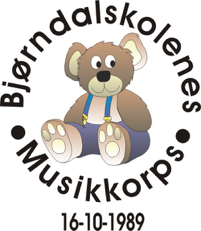 Kontakt: Erik Logstein, eriklogstein@hotmail.com, 970 96 129, 
Barnets fornavn________________________________________________   Barnets etternavn_______________________________________________Adresse_______________________________________________________Postnr. og -sted_______________________         Fødselsdato___________________  Skole____________________________________           Klasse___________________Mors fornavn_________________________ Etternavn__________________________Fars fornavn _________________________ Etternavn__________________________Tlf. hjem_________________________     Barnets mobil________________________Mors mobil_______________________          Fars mobil________________________Mors e-postadr. _________________________________________________________     Fars e-postadr.  _________________________________________________________Kontingent: Det er mulig å få fritidsstipend for medlemskap i skolekorpset. Skolekorpset administrerer stipendsøknadene og de er individuelle.  Ønsker dere avtale om fritidsstipend: Ja____ Nei____. Ta kontakt for nærmere informasjon. Sted/dato ___________________Foreldre/foresattes signatur________________________________________________* * * * * * * * * * * * * * * * * * * * * * * * * * * * * * * * * * * * * * * * * * * * * * * * * * * * * * * * * * * * * * * * * * * *
Instrumentønske:
1.____________________________________2.____________________________________3.____________________________________